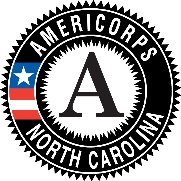 Directions:  Please complete this form for EACH workshop conducted.  Print (legibly) or Type the following information:  Client’s Complete Name, DOB, Pre-test & Post-test Scores, and answer to Question #11 on the post-test.  This Attendance Summary along with the pre-test and post-test forms must be submitted within ONE WEEK of the date of the workshop(s).Directions:  Please complete this form for EACH workshop conducted.  Print (legibly) or Type the following information:  Client’s Complete Name, DOB, Pre-test & Post-test Scores, and answer to Question #11 on the post-test.  This Attendance Summary along with the pre-test and post-test forms must be submitted within ONE WEEK of the date of the workshop(s).Directions:  Please complete this form for EACH workshop conducted.  Print (legibly) or Type the following information:  Client’s Complete Name, DOB, Pre-test & Post-test Scores, and answer to Question #11 on the post-test.  This Attendance Summary along with the pre-test and post-test forms must be submitted within ONE WEEK of the date of the workshop(s).Directions:  Please complete this form for EACH workshop conducted.  Print (legibly) or Type the following information:  Client’s Complete Name, DOB, Pre-test & Post-test Scores, and answer to Question #11 on the post-test.  This Attendance Summary along with the pre-test and post-test forms must be submitted within ONE WEEK of the date of the workshop(s).Directions:  Please complete this form for EACH workshop conducted.  Print (legibly) or Type the following information:  Client’s Complete Name, DOB, Pre-test & Post-test Scores, and answer to Question #11 on the post-test.  This Attendance Summary along with the pre-test and post-test forms must be submitted within ONE WEEK of the date of the workshop(s).Participant Complete NameDOBPre-test ScorePost-test ScoreQuestion 11EX.Jane Doe10/20/1995610Yes1.2.3.4.5.6.7.8.9.10.11.12.13.14.15.16.17. 18.19.20.21.22.23.24.25.